COLEGIO SAN LADISLAO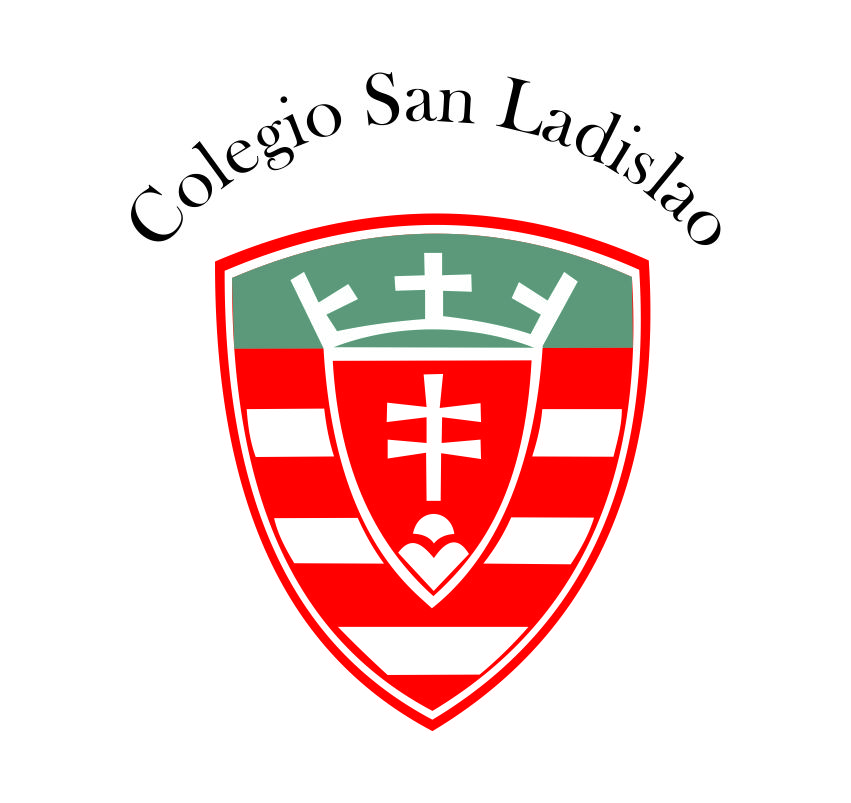 CURSO: 4º B E.S. Áreas: Informática - LITERATURAObjetivo: Habilidad y destreza en la utilización del software a desarrollar (Corel Draw y Adobe Flash)Elaboración de trípticos, folletos, animaciones  multimediales.Diseño de menús interactivos de Obras Literarias.Desarrollar Interpolaciones de movimiento, forma, máscara y capa guía.Actividades:Reconocimiento de los comandos básicos y aplicaciones de los programas.Trabajo Práctico Final:Armado de diseños y animaciones.